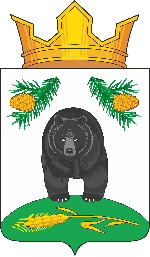 СОВЕТНОВОКРИВОШЕИНСКОГО СЕЛЬСКОГО ПОСЕЛЕНИЯРЕШЕНИЕ09.12.2020											№ 162с. НовокривошеиноКривошеинского районаТомской областиО внесении изменений в решение Совета Новокривошеинского сельского поселения от 22.05.2018 № 41 «Об утверждении Положения о порядке проведения конкурса по отбору кандидатур на должность Главы Новокривошеинского сельского поселения проведения конкурса по отбору кандидатур на должность Главы Новокривошеинского сельского поселения»Рассмотрев Протест и.о.прокурора Кривошеинского сельского поселения от 30.11.2020 № 42-2020 и в соответствии с Федеральным законом от 12.06.2002 № 67-ФЗ «Об основных гарантиях избирательных прав и права на участие в референдуме граждан Российской Федерации», СОВЕТ НОВОКРИВОШЕИНСКОГО СЕЛЬСКОГО ПОСЕЛЕНИЯ РЕШИЛ:Внести в решение Совета Новокривошеинского сельского поселения от 22.05.2018 № 41 «Об утверждении Положения о порядке проведения конкурса по отбору кандидатур на должность Главы Новокривошеинского сельского поселения проведения конкурса по отбору кандидатур на должность Главы Новокривошеинского сельского поселения»  следующие изменения:                                                                                                                                                               1.Дополнить пункт 25 Положения о порядке проведения конкурса по отбору кандидатур на должность Главы Новокривошеинского сельского поселения следующим подпунктом:«12) осужденный к лишению свободы за совершение преступлений, предусмотренных статьей 106, частью второй статьи 107, частью третьей статьи 110.1, частью второй статьи 112, частью второй статьи 119, частью первой статьи 126, частью второй статьи 127, частью первой статьи 127.2, статьей 136, частями второй и третьей статьи 141, частью первой статьи 142, статьей 142.1, частями первой и третьей статьи 142.2, частью первой статьи 150, частью второй статьи 158, частями второй и пятой статьи 159, частью второй статьи 159.1, частью второй статьи 159.2, частью второй статьи 159.3, частью второй статьи 159.5, частью второй статьи 159.6, частью второй статьи 160, частью первой статьи 161, частью второй статьи 167, частью третьей статьи 174, частью третьей статьи 174.1, частью второй статьи 189, частью первой статьи 200.2, частью второй статьи 200.3, частью первой статьи 205.2, частью второй статьи 207.2, статьей 212.1, частью первой статьи 228.4, частью первой статьи 230, частью первой статьи 232, частью первой статьи 239, частью второй статьи 243.4, частью второй статьи 244, частью первой.1 статьи 258.1, частями первой и второй статьи 273, частью первой статьи 274.1, частью второй статьи 280, частью второй статьи 280.1, частью первой статьи 282, частью третьей статьи 296, частью третьей статьи 309, частями первой и второй статьи 313, частью первой статьи 318, частью второй статьи 354, частью второй статьи 354.1 Уголовного кодекса Российской Федерации, и имеющие на день голосования на выборах неснятую и непогашенную судимость за указанные преступления, - до истечения пяти лет со дня снятия или погашения судимости.»2.Направить настоящее решение Главе Новокривошеинского сельского поселения для подписания.   3.Контроль за исполнением настоящего решения возложить на  социально-экономический комитет.	4. Настоящее решение вступает в силу с даты его опубликования.Председатель СоветаНовокривошеинского сельского поселения                                              Е.В.ТаньковаГлава Новокривошеинского сельского поселения                                   А.О. Саяпин